ПрограмД. Чимароза – Концерт за обоу и оркестар  Интродукција (ар. П. Де Бра)Р. Галијано – Танго за Клод (ар. П. Де Бра)      Оркестар хармоника       Умјетнички руководилац мр Дражан Косорић      Соло хармоника Љубо ШкиљевићС.Ф.Зинзадсе - Грузијска игра           Данијел Трајковић, виола, 1. год.           Класа др Владимир Марковић, ванр. проф.           Умјетнички сарадник мр Соња РадојковићМ.М. Понсе – Сонатина Meridional ( II и III став)            Миодраг Рендулић, гитара 4. год.            Класа мр Војислав Ивановић, ванр. проф.Н. Паганини: Каприс бр. 5           Љубиша Самарџија, хармоника,  4. год.           Класа мр Данијела Газдић, ред.проф.Ф. Шуберт – Вилењак Ахмед Јухић – баритон,  2. год.Класа мр Клаудија Кркотић, ванр.проф.Умјетнички сарадник  мр Соња РадојковићХ. Еклес - Соната (I и II став)      Вања Марић, виола, 4. год.            Класа др Владимир Марковић, ванр. проф.            Умјетнички сарадник мр Соња РадојковићН. Кошкин  - Usherwaltz             Стефан Стефановић – гитара, 3. год.             Класа мр Војислав Ивановић, ванр.проф.Ф. Анђелис: Амалгам            Алекса Валентић, хармоника,  4. год.             Класа мр Дражан Косорић, ванр.проф. П. Гаци  - Балада Бобана Тешић, виолина, 1. год. Класа др Владимир Марковић, ванр. проф.Умјетнички сарадник мр Соња РадојковићВ. Власов: Пет погледа на државу Гулаг ( V став )            Ђорђе Лепир, хармоника, 2. год.             Класа мр Данијела Газдић, ред.проф.Е. Тосели : СеренадаТрио: Кристина Мојсиловић, сопран, 2. год.            Бобана Тешић, виолина, 1. год.            Бранка Дракул, клавир, 3. год. Класа мр Слађана Ковач, доц.В. Зубицки: Концертна партита (I став)            Михајло Живојиновић, хармоника, студент мастер студија            Класа Данијела Ракић, мр, ванр.проф.УНИВЕРЗИТЕТ У ИСТОЧНОМ САРАЈЕВУМУЗИЧКА АКАДЕМИЈА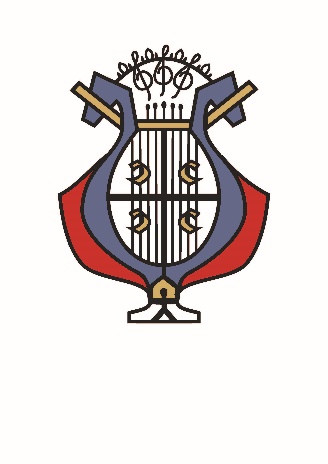 НОВОГОДИШЊИ  КОНЦЕРТСТУДЕНАТА МУЗИЧКЕ АКАДЕМИЈЕ 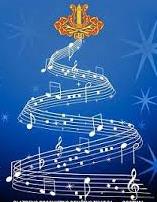 Сриједа, 26.12.2018. године, 19:30 часоваСала Музичке академије  